KEMENTERIAN PARIWISATA DAN EKONOMI KREATIF/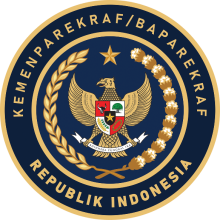 BADAN PARIWISATA DAN EKONOMI KREATIF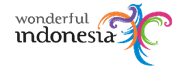 SEKRETARIAT KEMENTERIAN/SEKRETARIAT UTAMAGedung Sapta Pesona, Jalan Medan Merdeka Barat Nomor 17, Jakarta 10110Telepon (021) 3810325, Pesawat 8051; Pos-el: persuratan@kemenparekraf.go.idLaman: kemenparekraf.go.idNOTULENSI RAPATRAPAT PENJAJAKAN KERJA SAMA KONTEN MICROLEARNINGHari/Tanggal	:	Rabu, 17 Januari 2024Acara 	:	Rapat Penjajakan Kerjasama Konten Microlearning Pukul 	:	13.00 s.d 14.30 WIBPelaksanaan 	:	Online Zoom Cloud MeetingPeserta : Irfana StevianoJoko Abu Bakir (Ketua Tim Layanan Lembaga Akreditasi dan Pelatihan Teknis Parekraf / Pimpinan Rapat)F. Meitriana Erny W.SuwantoDenny FarabiAddiin ArrahmiSepti Mutiara JKReysa HastarimasuciDimas IrawanKegiatan Rapat diawali dengan penjelasan oleh Bapak Joko Abu Bakir terkait tujuan dan sasaran rencana pengembangan konten microlearning. Tujuan pengembangan konten microlearning WLC Kemenparekraf agar konten pembelajaran lebih menarik dan komunikatif serta memudahkan peserta pelatihan dalam sesi pembelajaran. Kemudian, dilanjutkan dengan pemaparan Bapak Irfana Steviano yang menyampaikan tahapan pembuatan konten, konsep dan desain konten materi pelatihan yang edukatif, komunikatif dan lebih menarik. Beberapa konsep konten materi pelatihan berupa motion grafis, pod cast, dan video.Hasil Rapat :Pusat Pengembangan SDM membutuhkan pembuatan konten materi pelatihan, materi pelatihan yang terkonsep agar lebih menarik secara visual, audio dan komunikatif.Konten materi yang sudah ada dapat dikembangkan dalam bentuk pod cast atau dengan motion grafis dengan visual yang lebih menarik. Modul pelatihan yang akan digunakan disiapkan oleh para Widyaswara untuk dijadikan naskah dalam konten bentuk pod cast ataupun video.Satu modul pelatihan dapat dibagi menjadi beberapa bagian sub bab materi yang kemudian dapat dikembangkan mnejadi satu microlearning. Hal ini dapat menarik minat peserta pelatihan agar tidak terlalu jenuh dalam materi pelatihan yang terlalu padat dan monoton.Produk yang disediakan oleh Tim Pak Irfana, yaitu pengembangan konten (jumlah output konten yang dihasilkan), dan layanan pengelolaan materi di elearning. Sebelum menyusun konten, perlu dibentuk program dan desain pelatihannya. Desain pelatihan terpola dan terkategorisasi, serta disediakan sesi pembekalan dengan kuliah umum terjadwal oleh fasilitator untuk penguatan materi. Live coaching diperlukan untuk sesi diskusi dengan peserta pelatihan yang membutuhkan pendalaman materi dan memiliki pertanyaan atau kendala selama pelatihan. Penentuan JP menggunakan aktivitas online, seperti tugas, menonton video materi, membaca materi dan kegiatan aktivitas lain selama pelatihan.Pusbang memilih beberapa (20 atau 30) konten untuk dijadikan konten yang akan dilaunching dan menjadi konten utama dihalaman muka website, kemudian disajikan juga konten yang menjadi rekomendasi pelatihan. Konten rekomendasi dapat diupdate sesuai dengan strategi tim admin untuk mengupload konten-konten baru secara bertahap, mengupload sesuai tema yang sedang trend atau dilakukan secara langsung secara bersamaan.NotulisAddiin ArrahmiPokja Layanan Akreditasi dan Pelatihan Teknis ParekrafDOKUMENTASI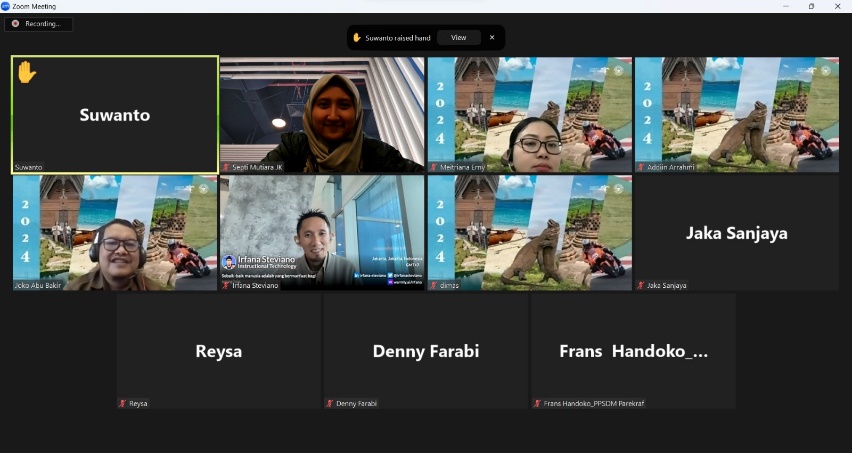 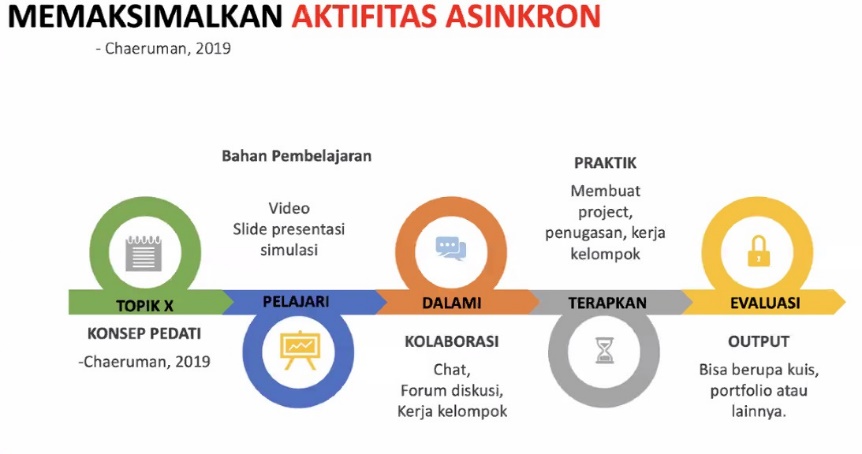 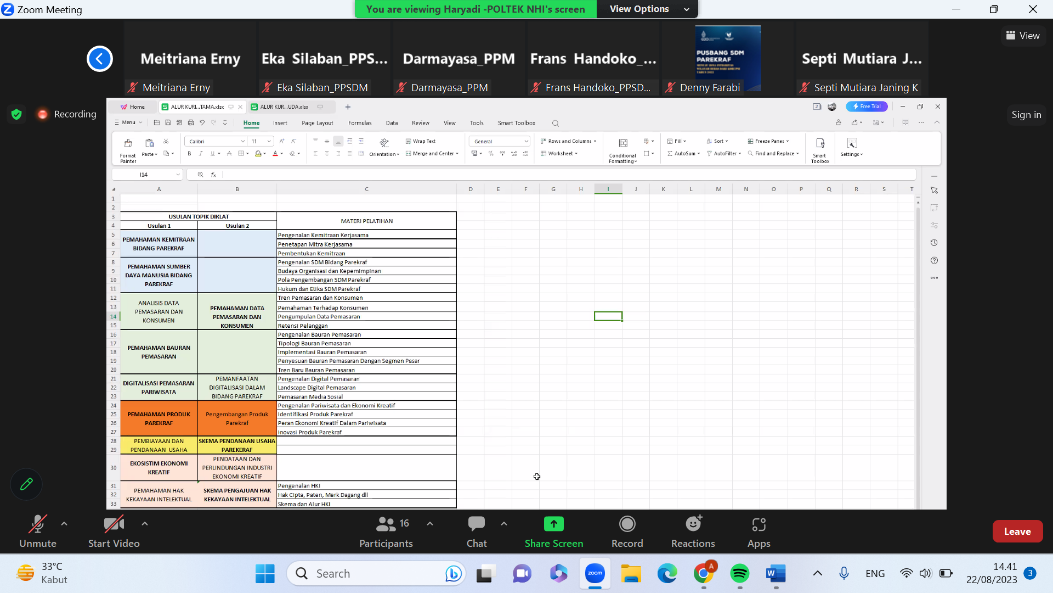 